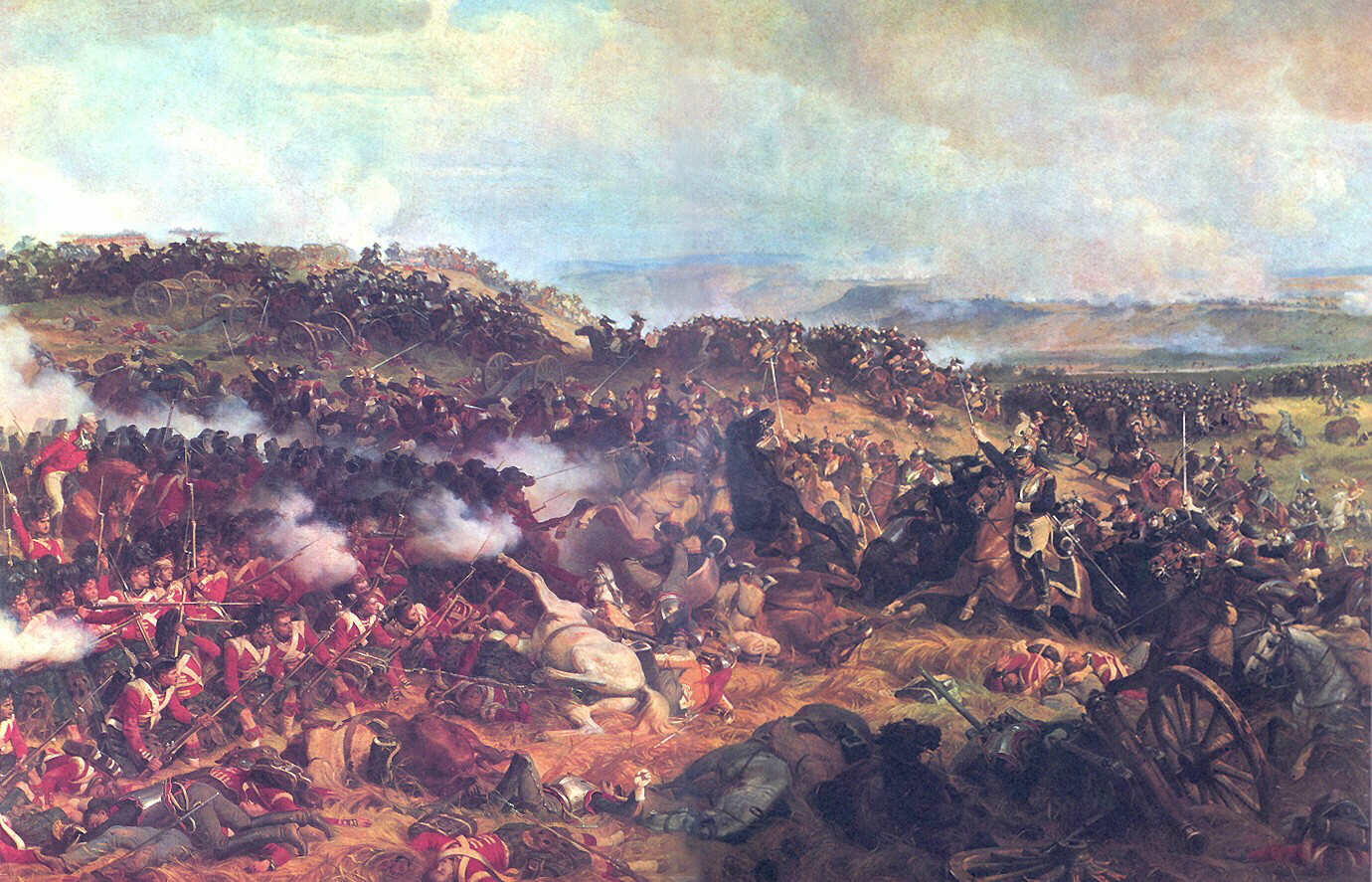 The Profiles: United KingdomPersonalitiesArthur Wellesley, The Duke of WellingtonWargearArthur Wellesley carries a Sword. He may have the following items at additional cost:Pistol – 2 ptsBrace of Pistols – 3 ptsHorse – 10 ptsSpecial RulesThe Iron Duke Wellesley’s Heroic Actions affect all friendly models within 8” instead of 6”, and all models within 3” of Wellesley gain a +1 modifier to their Fight Value.Strategist Arthur Wellesley may make on Heroic Action per turn without depleting his store of Might.Lieutenant General Thomas PictonWargearThoams Picton carries a Sword. He may have the following items at additional cost:Pistol – 2 ptsBrace of Pistols – 3 ptsHorse – 10 ptsSpecial RulesMaster of Battle If an enemy Hero calls a Heroic Move within 6” of Picton, Picton may call one of his own without expending any Might.Henry William Paget, the Earl of Uxbridge WargearHenry Paget carries a Sword. He may have the following items at additional cost:Pistol – 2 ptsBrace of Pistols – 3 ptsHorse – 10 ptsSpecial RulesResent Paget had a liaison with Henry Wellesley’s ex-wife, Charlotte, and married her shortly after the couple divorced. This would be of no consequence, if not for the fact that Henry was the Duke of Wellington’s brother. Being under the command of a superior who resents one’s marriage is never a good thing, and so if both Arthur Wellesley and Paget are fielded in any scenario set in 1810 or later, Paget suffers a -1 Courage penalty. In addition, the Duke of Wellington will not move as a part of Paget’s Heroic moves.Cavalry General If Paget is mounted, all cavalry beginning their turn within 6” of him move 12” instead of 10” (including Paget himself).Aide de CampWargearAn Aide de Camp carries a Sword. He may have the following items at additional cost:Pistol – 2 ptsBrace of Pistols – 3 ptsMusket – 2 ptsCarbine – 2 ptsBayonet – 1 ptHorse – 10 ptsSpecial RulesAide de Camp Aides de Camp are assigned to a specific General at the beginning of the game. They pass all Courage Tests they are required to take as long as that hero is still alive. In addition, any area bonus that the General gives is given out to half the distance by the Aide de camp. For instance, an aide de camp to General Paget would cause all cavalry within 3” to move 12”, and the Duke of Wellington’s aide de camp’s heroic actions would affect all models within 7”.Line InfantryLine Infantry CaptainWargearA Line Infantry Captain carries a Sword. He may have the following items at additional cost:Pistol – 2 ptsBrace of Pistols – 3 ptsHorse – 10 ptsLine Infantry SergeantWargearA Line Infantry Sergeant carries a Sword. He may have the following items at additional cost:Musket – 2 ptsPike – 1 ptBayonet – 1 ptPistol – 1 ptsBrace of Pistols – 2 ptsBanner – 30 ptsSpecial RulesDisciplinarian Sergeants maintained order on the lines, with commands to kill any man who fled. Should any soldier fleeing because of a failed courage test pass within 3” of the Sergeant, the model must stop, and the Sergeant will inflict one automatic Strength 4 hit on the model. If this does not kill the model, he may continue to flee the board. If it does kill him, all NCOs and Soldiers within 10” of the killed model automatically pass all Courage tests for the remainder of the turn.Line InfantrywargearA Line Infantry is armed with a Musket and bayonet. He may have the following items at additional cost:Drum, bugle or similar instrument – 25 ptsBanner – 25 ptsLight InfantryLight Infantry CaptainWargearA Light Infantry Captain carries a Sword. He may have the following items at additional cost:Pistol – 2 ptsBrace of Pistols – 3 ptLight Infantry SergeantWargearA Light Infantry Sergeant carries a Sword. He may have the following items at additional cost:Pistol – 1 ptsBrace of Pistols – 2 ptsMusket – 2 ptsBanner – 30 ptsLight InfantryWargearA Light Infantry is armed with a Musket and bayonet. He may have the following items at additional cost:Bugle or similar instrument – 25 ptsSkirmishersSkirmisher CaptainA Skirmisher Captain carries a Sword. He may have the following items at additional cost:Pistol – 2 ptsBrace of Pistols – 3 ptsMusket – 5 ptsRifle – 12 ptsSpecial rulesMutual Respect The range of a Skirmisher Captain’s “Stand Fast!” on other Skirmishers is 10”.Stealth If a Skirmisher is partially concealed from view, he cannot be seen at distances of 12” or more.Skirmisher SergeantA Skirmisher Sergeant carries a Sword. He may have the following items at additional cost:Musket – 2 ptsBayonet – 1 ptRifle – 6 ptsPistol – 1 ptBrace of pistols – 2 ptsSpecial rulesMutual Respect The range of a Skirmisher Sergeant’s “Stand Fast!” on other Skirmishers is 6”, instead of 3”.Stealth See Skirmisher Captain profile.Thomas PlunketThomas Plunket carries a Sword, Rifle and Bayonet. Special rulesMutual Respect The range of Thomas Plunket’s “Stand Fast!” on other Skirmishers is 6”, instead of 3”.Stealth See Skirmisher Captain profile.Fatal Accuracy Plunket’s aim is legendary. When rolling to wound, he receives a +1 modifier. If, when rolling to wound with a ranged attack, he scores a natural 6 (i.e. not affected by Might, but with the effect of the modifier), he causes D3 wounds instead of one. However, if the one of these wounds is saved by Fate, then all are saved by Fate.SkirmisherwargearA Skirmisher is armed with a Musket and Bayonet. He may have the following items at additional cost:Upgrade Musket to Rifle – 4 ptsBugle or similar instrument – 25 ptsSpecial RulesStealth If a Skirmisher is partially concealed from view, he cannot be seen at distances of 12” or more.GrenadiersGrenadier CaptainA Grenadier Captain carries a Sword. He may have the following items at additional cost:Pistol – 2 ptsBrace of Pistols – 3 ptsHorse – 10 ptsGrenadier SergeantWargearA Grenadier Sergeant carries a Sword. He may have the following items at additional cost:Pike – 1 ptMusket – 2 ptsBayonet – 1 ptPistol – 1 ptBrace of pistols – 2 ptsBanner – 30 ptsSpecial rulesDisciplinarian Sergeants maintained order within the ranks of conscripts, with commands to kill any man who fled. Should any soldier fleeing because of a failed courage test pass within 3” of the Sergeant, the model must stop, and the Sergeant will inflict one automatic Strength 4 hit on the model. If this does not kill the model, he may continue to flee the board. If it does kill him, all NCOs and Soldiers within 10” of the killed model automatically pass all Courage tests for the remainder of the turn.GrenadierwargearA Grenadier is armed with a Musket and Bayonet. He may have the following items at additional cost:Bugle or similar instrument – 25 ptsBanner – 25 ptsHighlandersHighlander CaptainA Highlander Captain carries a Sword. He may have the following items at additional cost:Pistol – 2 ptsBrace of Pistols – 3 ptsHighlander SergeantWargearA Highlander Sergeant carries a Sword. He may have the following items at additional cost:Pike – 1 ptMusket – 2 ptsBayonet – 1 ptPistol – 1 ptBrace of pistols – 2 ptsBanner – 30 ptsBagpipes – 35 ptsSpecial rulesDisciplinarian Sergeants maintained order within the ranks of conscripts, with commands to kill any man who fled. Should any soldier fleeing because of a failed courage test pass within 3” of the Sergeant, the model must stop, and the Sergeant will inflict one automatic Strength 4 hit on the model. If this does not kill the model, he may continue to flee the board. If it does kill him, all NCOs and Soldiers within 10” of the killed model automatically pass all Courage tests for the remainder of the turn.Bagpipes A soldier playing the bagpipes is much louder than one with a bugle. The Courage bonus is for friendly units within 16” instead of 12”. It affects not only Privates, but NCOs as well. In addition, all friendly models within 3” of a Bagpipe player count as Terrifying, though not the piper himself.Highlander InfantrywargearA Highlander Infantry carries a Musket and Bayonet. He may have the following equipment for extra cost: Bagpipes – 35 ptsBanner – 25 ptsSpecial RulesBagpipes See Highlander SergeantScots GreysScots Greys Dragoon CaptainwargearA Scots Greys Captain is armed with a Sword and Horse. He may have the following items at additional cost:Pistol – 2 ptSPecial RulesScots Greys Any Scots Grey Dragoon receives a +1 bonus when rolling on the Courage test when charging into a Wall of Spears. In addition, when the enemy model rolls to hit the charging cavalryman, they receive a +1 penalty to the roll (No, that is not a typo).Sergeant Charles EwartwargearSergeant Charles Ewart is armed with a Sword and Horse. He may have the following items at additional cost:Carbine – 2 pts
Pistol – 1 ptBanner – 30 ptsSpecial RulesScots Greys See Scots Greys Dragoon Captain.Scots Greys Dragoon SergeantwargearA Scots Greys Sergeant is armed with a Sword and Horse. He may have the following items at additional cost:Carbine – 2 pts
Pistol – 1 ptBanner – 30 ptsSpecial RulesScots Greys See Scots Greys Dragoon Captain.Scots Greys DragoonwargearA Scots Greys Dragoon is armed with a Sword, Carbine and Horse. He may have the following items at additional cost:Bayonet – 1 ptBanner – 25 ptsPistol – 1 ptSpecial RulesScots Greys See Scots Greys Dragoon Captain.HussarsHussar CaptainwargearA Hussar Captain is armed with a Sword and Horse. He may have the following items at additional cost:Pistol – 2 ptSpecial RulesCharge! When on the charge on horseback, Hussars use their swords as lances. They gain a +1 bonus when rolling to wound on the charge, just as a lance does.Expert Rider 1 is added to any Jump Test or Thrown Rider tests made by this model. Hussar SergeantwargearA Hussar Sergeant is armed with a Sword and Horse. He may have the following items at additional cost:Carbine – 2 pts
Pistol – 1 ptBanner – 30 ptsSpecial RulesCharge! See Hussar Captain for details.Expert Rider See Hussar Captain for details.HussarwargearA Hussar is armed with a Sword and Horse. He may have the following items at additional cost:Carbine – 2 pts
Pistol – 1 ptBugle or similar instrument – 25 ptsBanner – 25 ptsSpecial RulesCharge! See Hussar Captain for details.Expert Rider See Hussar Captain for details.Heavy DragoonsHeavy Dragoon CaptainwargearA Heavy Dragoon Captain is armed with a Sword. He may have the following items at additional cost:Horse – 10 ptsPistol – 2 ptBrace of Pistols – 3 ptsSpecial RulesNot Foot Soldiers! All Dragoons suffer a -1 Courage penalty when on foot.Heavy Dragoon Sergeant wargearA Heavy Dragoon Sergeant is armed with a Sword. He may have the following items at additional cost:Horse – 6 ptsCarbine – 2 ptsMusket – 2 ptsBayonet – 1 pt Pistol – 1 ptBrace of Pistols – 2 ptsBanner – 30 ptsSpecial RulesNot Foot Soldiers! All Dragoons suffer a -1 Courage penalty when on foot.Heavy DragoonwargearA Heavy Dragoon is armed with a Sword and Carbine. He may have the following items at additional cost:Horse – 5 ptsUpgrade Carbine to Musket – freeBayonet – 1 ptBugle or similar instrument – 25 ptsBanner – 25 ptsSpecial RulesNot Foot Soldiers! All Dragoons suffer a -1 Courage penalty when on foot.Light DragoonsLight Dragoon CaptainwargearA Light Dragoon Captain is armed with a Sword. He may have the following items at additional cost:Horse – 10 ptsPistol – 2 ptBrace of Pistols – 3 ptsSpecial RulesNot Foot Soldiers! All Dragoons suffer a -1 Courage penalty when on foot.Light Dragoon Sergeant wargearA Light Dragoon Sergeant is armed with a Sword. He may have the following items at additional cost:Horse – 6 ptsCarbine – 2 ptsMusket – 2 ptsBayonet – 1 pt Pistol – 1 ptBrace of Pistols – 2 ptsRifled Carbine – 6 ptsBanner – 30 ptsSpecial RulesNot Foot Soldiers! All Dragoons suffer a -1 Courage penalty when on foot.Light DragoonwargearA Light Dragoon is armed with a Sword and Carbine. He may have the following items at additional cost:Horse – 5 ptsUpgrade Carbine to Musket – freeUpgrade Carbine to Rifled Carbine – 4 ptsBayonet – 1 ptBugle or similar instrument – 25 ptsBanner – 25 ptsSpecial RulesNot Foot Soldiers! All Dragoons suffer a -1 Courage penalty when on foot.Household CavalryHousehold Cavalry CaptainwargearA Household Cavalry Captain is armed with a Sword and Horse. He may have the following items at additional cost:Pistol – 2 ptHousehold Cavalry Sergeant wargearA Household Cavalry Sergeant is armed with a Sword and Horse. He may have the following items at additional cost:Carbine – 2 ptsPistol – 1 ptBanner – 30 ptsHousehold CavalrywargearA Household Cavalry is armed with a Sword and Horse. He may have the following items at additional cost:Carbine – 2 ptsBugle or similar instrument – 25 ptsBanner – 25 ptsSappersSapperwargearA Sapper is armed with a two handed axe. He may have the following items at additional cost:Musket – 2 ptsShovel – 1 ptShovel A model armed with a shovel may create small defensive embankments. These are 1” wide, and approximately ¼” tall, and about ½” wide. If a sapper remains stationary for 2 turns, he may create one of these. They provide an “In the way” roll for troops lying prone behind them.Special RulesBrute Strength Sappers do not receive a -1 penalty for determining the winner of a fight.Cannon3 Pdr CannonA 3 Pdr Cannon consists of a Cannon and 3 Crewmen armed with swords. Extra crew can be bought for 6 pts.UpgradesGrape Shot- 7 ptsCanister Shot -5 ptsSuperior Construction – 10ptsSiege Veterans – 10ptsMaster Gunner – 60ptsLimber Team – 25 pts6 Pdr CannonA 6 Pdr Cannon consists of a Cannon and 4 Crewmen armed with swords. Extra crew can be bought for 6 pts.UpgradesGrape Shot- 9 ptsCanister Shot -7 ptsSuperior Construction – 10 ptsSiege Veterans – 10 ptsMaster Gunner – 60 ptsLimber Team – 40 pts9 Pdr CannonA 9 Pdr Cannon consists of a Cannon and 4 Crewmen armed with swords. Extra crew can be bought for 6 pts.UpgradesGrape Shot- 11 ptsCanister Shot - 10 ptsSuperior Construction – 13 ptsSiege Veterans – 13 ptsMaster Gunner – 60 ptsLimber Team – 50 pts12 Pdr CannonA 12 Pdr Cannon consists of a Cannon and 5 Crewmen armed with swords. Extra crew can be bought for 6 pts.UpgradesGrape Shot- 13 ptsCanister Shot - 13 ptsSuperior Construction – 15 pts Siege Veterans – 15 ptsMaster Gunner – 60 ptsLimber Team – 60 pts18 Pdr CannonAn 18 Pdr Cannon consists of a Cannon and 5 Crewmen armed with swords. Extra crew can be bought for 6 pts.UpgradesGrape Shot- 15 ptsCanister Shot - 15 ptsSuperior Construction – 18 ptsSiege Veterans – 18 ptsMaster Gunner – 60 ptsLimber Team – 70 pts24 Pdr CannonA 24 Pdr Cannon consists of a Cannon and 6 Crewmen armed with swords. Extra crew can be bought for 6 pts.UpgradesGrape Shot- 18 ptsCanister Shot - 18 ptsSuperior Construction – 20 pts Siege Veterans – 20 ptsMaster Gunner – 60 ptsLimber Team – 80 pts5.5” HowitzerA 5.5” Howitzer consists of a Cannon and 4 Crewmen armed with swords. Extra crew can be bought for 6 pts.UpgradesGrape Shot – 10 ptsCanister Shot – 10 ptsSuperior Construction – 15 ptsMaster Gunner – 60 ptsLimber Team – 60 ptsRockets12 lb Congreve Rocket BatteryA 12 lb Congreve Rocket Battery consists of a Rocket Launcher and 4 Crewmen armed with swords. Extra crew can be bought for 6 pts. UpgradesSuperior Construction – 15 ptsSpecial RulesRapid Fire A Rocket Battery may fire D3 shots per turn.24 lb Congreve Rocket BatteryA 24 lb Congreve Rocket Battery consists of a Rocket Launcher and 5 Crewmen armed with swords. Extra crew can be bought for 6 pts. UpgradesSuperior Construction – 15 ptsSpecial RulesRapid Fire A Rocket Battery may fire D3 shots per turn.Points Value:165FSDAWCMWFArthur Wellesley (General)5/5+45236433Points Value: 80FSDAWCMWFThomas Picton (General)4/4+45225322Points Value:115FSDAWCMWFHenry Paget (General)5/5+45336332Points Value: 75FSDAWCMWFAide de Camp (Officer)4/4+44224211Points Value: 50FSDAWCMWFCaptain4/5+44225312Points Value: 25FSDAWCMWFSergeant4/5+44114111Points Value: 8FSDAWCLine Infantry3/5+33112Points Value: 50FSDAWCMWFLight Infantry Captain4/4+44225212Points Value: 26FSDAWCMWFLight Infantry Sergeant4/4+44114111Points Value: 10FSDAWCLight Infantry3/4+33113Points Value: 70FSDAWCMWFSkirmisher Captain5/4+45225213Points Value: 30FSDAWCMWFSkirmisher Sergeant5/4+45114111Points Value: 75FSDAWCMWFThomas Plunket (NCO)5/3+45125222Points Value: 14FSDAWCSkirmisher4/4+34114Points Value: 65FSDAWCMWFGrenadier Captain5/4+45225312Points Value: 28FSDAWCMWFGrenadier Sergeant5/4+45114111Points Value: 14FSDAWCGrenadier4/4+44114Points Value: 70FSDAWCMWFHighlander Captain5/4+45225332Points Value: 27FSDAWCMWFHighlander Sergeant4/4+44115111Points Value: 12FSDAWCHighlander Infantry4/4+33114Points Value: 93FSDAWCMWFScots Greys Captain6/4+45225332Points Value: 40FSDAWCMWFSergeant Ewart5/4+45115212Points Value: 32FSDAWCMWFScots Greys Sergeant5/4+44114111Points Value: 16FSDAWCScots Greys4/4+44114Points Value: 90FSDAWCMWFHussar Captain6/5+45226322Points Value: 35FSDAWCMWFHussar Sergeant5/5+44115111Points Value: 15FSDAWCHussar5/5+34114Points Value: 60FSDAWCMWFHeavy Dragoon Captain5/4+45225212Points Value: 28FSDAWCMWFHeavy Dragoon  Sergeant5/4+45114111Points Value: 13FSDAWCHeavy Dragoon4/4+44114Points Value: 50FSDAWCMWFLight Dragoon Captain4/4+44225212Points Value: 27FSDAWCMWFLight Dragoon  Sergeant4/4+44115111Points Value: 10FSDAWCLight Dragoon3/4+33114Points Value: 80FSDAWCMWFHousehold Cavalry Captain5/4+45225222Points Value: 33FSDAWCMWFHeavy Dragoon  Sergeant4/4+45114111Points Value: 14FSDAWCHousehold Cavalry4/4+34113Points Value: 11FSDAWCHousehold Cavalry4/5+44113Points Value: 50(Strength)DefenceBatter PointsCannon8-793FSDAWCCrewman3/5+33112Points Value: 60(Strength)DefenceBatter PointsCannon9-893FSDAWCCrewman3/5+33112Points Value: 70(Strength)DefenceBatter PointsCannon10-9103FSDAWCCrewman3/5+33112Points Value: 80(Strength)DefenceBatter PointsCannon11-10104FSDAWCCrewman3/5+33112Points Value: 105(Strength)DefenceBatter PointsCannon13-12104FSDAWCCrewman3/5+33112Points Value: 125(Strength)DefenceBatter PointsCannon15-14105FSDAWCCrewman3/5+33112Points Value: 115(Strength)DefenceBatter PointsHowitzer12103FSDAWCCrewman3/5+33112Points Value: 65(Strength)DefenceBatter PointsRocket Battery982FSDAWCCrewman3/5+33112Points Value: 85(Strength)DefenceBatter PointsRocket Battery982FSDAWCCrewman3/5+33112